Was frisst das Eichhörnchen?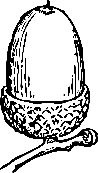 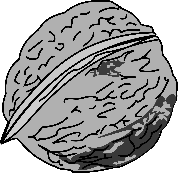 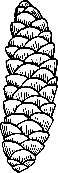 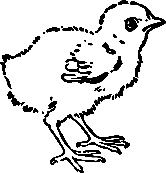 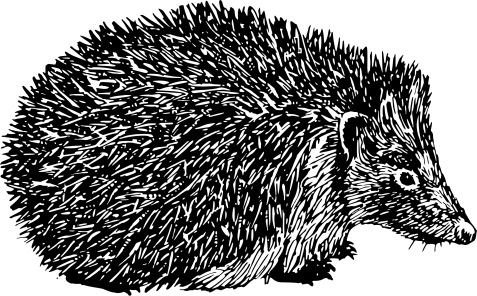 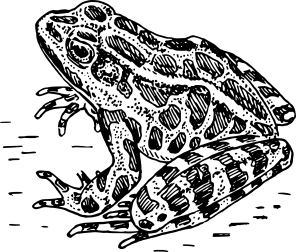 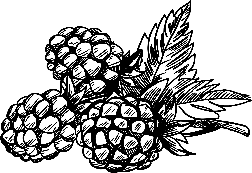 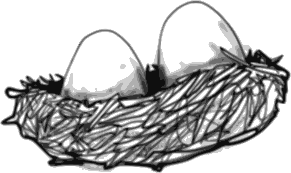 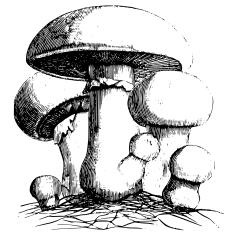 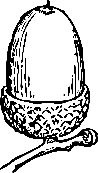 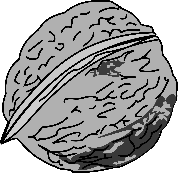 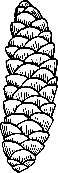 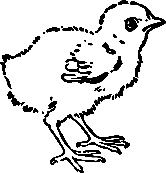 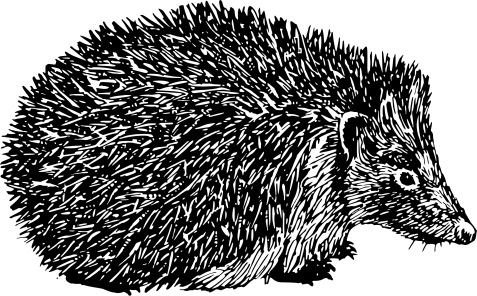 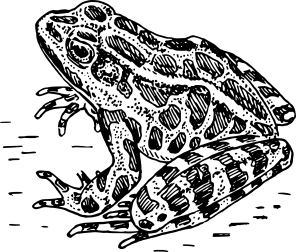 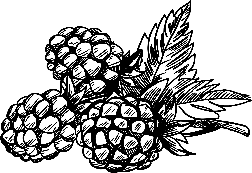 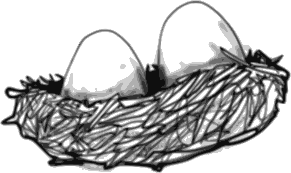 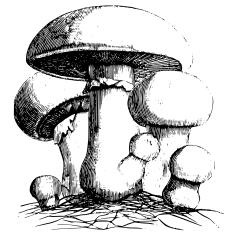 Was frisst das Eichhörnchen?InformationName:Eichhörnchen – NahrungAutor:Johannes KüblerLizenz:Die Datei wurde unter der Lizenz „Creative Commons Namensnennung-Weitergabe unter gleichen Bedingungen“ in Version 3.0 (abgekürzt „CC-by-sa 3.0“) veröffentlicht.Den rechtsverbindlichen Lizenzvertrag finden Sie unter http://creativecommons.org/licenses/by-sa/3.0/legalcode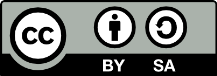 Quelle(n): eigene ArbeitBildnachweise:Alle Grafiken von https://openclipart.org , veröffentlicht unter Public Domain (siehe https://openclipart.org/share)
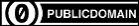 acorn 1 https://openclipart.org/detail/20784/acorn-1 Walnut https://openclipart.org/detail/184624/walnut  Cone https://openclipart.org/detail/274318/cone Berries https://openclipart.org/detail/296468/berries Common Meadow Mushroom https://openclipart.org/detail/192051/common-meadow-mushroom Bird’s nest https://openclipart.org/detail/177776/birds-nestBaby chick https://openclipart.org/detail/1183/baby-chick Hedgehog 2 https://openclipart.org/detail/287621/hedgehog-2Frog https://openclipart.org/detail/48739/frog 